Zadania dla 5-6 latków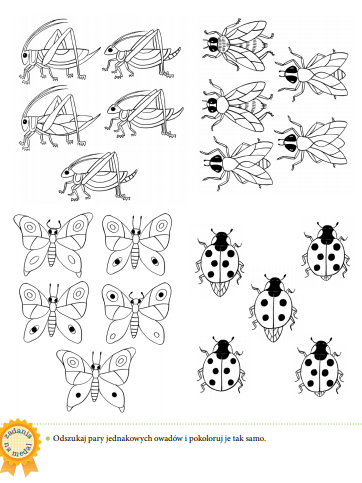 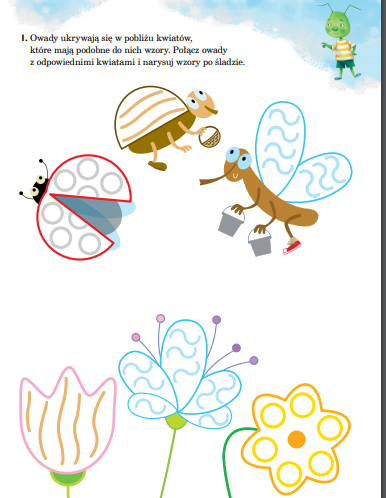 